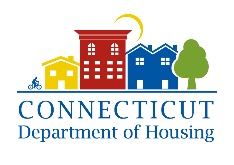 Application Exhibits/Uploads ChecklistGeneral Application Exhibits	000.1 GCA	Cooperation Agreement (General 1)	000.2 GALR	Adopted Local Resolution (General 2) 	000.3 GCOC 	Certification of Compliance with the Requirements of 24CFR                            570.606 and the Residential Anti-displacement and       Relocation Assistance Plan (24 CFR 42.325) (General 3)	000.4 GAC	Application Certification (General 4)	000.5 GLA	Local Assurances (General 5) 	000.6 GRD	Applicant Recipient Disclosure Form HUD 2880 (General 6)	000.7 GT5C	Title VI Compliance (General 7) No Sample provided 	000.8 GRM	CDBG Responsibility Matrix (General 8)  	00.1 FHO	Fair Housing Ordinance 	00.2 FHAP 	Fair Housing Action Plan 	00.3 S3P	Section 3 Plan  	00.4 DFWP 	Drug Free Workplace Policy	00.5 ERR 	ERR Documentation 	00.6 CEPA 	CEPA ChecklistCitizen Participation/Public Hearing Documentation 	00.7 CPP 	Citizen Participation Plan					 	00.8 CPHN 	Copy of Advertisements of Public Hearing Notices		 	00.9 CPA	Copy of Publishers Affidavit					 	00.10 CPHM	Copy of Hearing Minutes for Hearing 	00.11 CPAL 	Copy of Attendees List 				 	00.12 CPSIS	Copy of Sign-In Sheet for Hearing				 	00.14 CPRCC	Copy of response(s) to comments and/or complaints.		 	00.15 FFA	Copy of Four Factor Analysis 	00.16 LAP 	Copy of Language Access Plan (if required) 	00.17 PIP	Program Income Plan, as applicable  Project Information Exhibits 	1.1	Project/Program Description 	1.4	Relocation Documentation	1.4.A 	General Information Notices, when applicable	1.4.B 	Tenant Relocation Plan 	1.5	Fair Housing Plan  Project Need Exhibits 	2.1 	Project/Program Need Narrative		2.1.A	Rehab Program Waiting List (form)Applicant Capacity Exhibits 	3.1	Key Personnel ResumesProject Feasibility and Merit Exhibits 		4.1.A	CDBG Financing Plan and Budget (form) 		4.2.A	Operating Funds and Rental Subsidies(form) 		4.2.B	Financial or Programmatic Link with Social Service Providers (form) 		4.2.C	Multi-Unit Housing - Audited Financial ReportStandard Projects 	4.4 	Site and Building Report (form) or Capital Needs AssessmentSupporting Data:  *Infrastructure Projects require only those in bold. Location MapStreet MapExisting Zoning Map*Town/Eng Maps6 Interior Photos (min)*6 Exterior Photos (min) *FEMA Flood Insurance Rate Map Phase I, II Environmental Site AssessmentsHazardous Material Reports (if applicable)Hazardous Materials Notifications & Requirements (provide copy)Letter to SHPOSHPO Response LetterCapital Needs Assessment (Housing Authorities Only)	4.4.A	Infrastructure Projects (Form) 	4.4.B	Coordination/Approval/Clearances (Form) 	4.5	Construction Documents Status (Form Provided) 	4.5.A	Construction Specifications Certification (Form) 		4.5.A.1	Construction Drawings & Specifications Requirements  	4.5.B	Cost Estimate (Form) 	4.5.C    Project Development Budget – (Form) 	4.5.D	Professional Services and Construction Procurement Compliance 		4.5.D.1    	Grant Consultant Procurement and Contract (as applicable)Procurement DocumentsContract 			4.5.D.2    Architect/Engineer Procurement and ContractArchitect/Engineer RFP/RFQ AdvertisementArchitect/Engineer RFP/RFQ Advertisement NoticeArchitect/Engineer RFP/RFQ Responses and ContactsArchitect/Engineer ContractArchitect/Engineer License 		4.5.D.3	 Construction Procurement Plan 		4.5.D.4	 Draft Bid Advertisement or Quote Solicitation 		4.5.D.5	 Draft Owner-Contractor AgreementEnergy and Green Building Features and Design 	4.6.A 	Energy Star Products – Cutsheets / Specifications	4.6.B 	Energy Upgrades – Utility Rebate Letter, Energy Conservation Plan HERS Calculations 	4.6.C 	On-Site Renewable Energy – Energy Projection Report, Energy Percentage Calculation 	4.6.D 	Water Efficiency – Plumbing fixture and Appliance Cutsheets / Specifications 	4.6.E 	Sustainable Sites – Site Plans, Landscape Plan, Exterior Lighting Plans / Cutsheets	4.6.F 	MaterialsLow Emitting Flooring Cutsheets / SpecificationsLow Emitting Paints, Coatings, Sealants, Adhesives Cutsheets / SpecificationsLow Emitting Composite Woods: No Added Urea Formaldehyde (NAUF)Regionally Made Products FSC Wood ProductsConstruction Waste Management Diversion 75%.  Submit CWM Plan.	Residential Rehabilitation Programs 			4.7.A.2	Procurement Policy  			4.7.A.3	Draft Contractor Solicitation 			4.7.A.4	Draft Bid Package 			4.7.B.2 	Initial Inspection Form  			4.7.C.2	Standard Hazardous Material Notification  			4.7.D.2 	Progress Inspection Form 	4.7.G 	75% Rule/Walk-Away Compliance (form) 	4.7.H 	Rehabilitation Standards/Asbestos/Lead Compliance (form) 	4.7.I 	Program Development Budget (form) 	4.7.J	Cost Estimating Document 	4.7.K	Construction Administration/Consultant Agreement 	4.7.L 	Energy Star/Sustainable/Green/Eco-Friendly Products, Recycling/Salvage List 	4.7.M	Rehabilitation Guidelines - attach a copy of the Rehab Program Guidelines 	4.8.C	Public Services Program Development Budget (form) 	4.9.1 	Projected Timeline Community Impact Exhibits 	5.1.A	Community Impact Map  	5.2	Letters of Support 	5.3	Resident Participation Plan, if applicableHousing Programs Only 	6.2   	Section 3 Past Performance 	6.3	Section 3 Good Faith Efforts 	6.4	MBE/WBE Past Performance 	6.6	Section 504/ADA Notice (form) – NEW GRANTEES ONLY 	6.7	Section 504/ADA Grievance Procedure (form) - NEW GRANTEES ONLY  	6.8	Section 504/ADA Checklist for Existing Facilities  NEW GRANTEES ONLY 	6.9	Section 504/ADA Self Evaluation Questionnaire (form)  - NEW GRANTEES ONLY	6.10	Section 504/ADA Transition Plan  - NEW GRANTEES ONLYFiscal and Grants Management	7.10	Fiscal and Grants Management Consistency with State Consolidated Plan	8.10	Consistency with State Consolidated Plan  